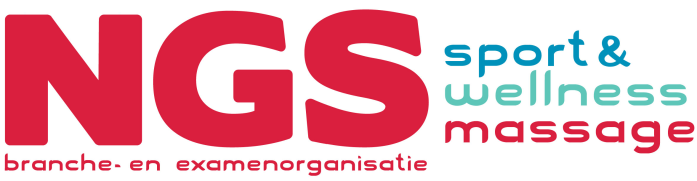 Functiediagram: polsONDERZOEKONDERZOEKONDERZOEKONDERZOEKONDERZOEKONDERZOEKONDERZOEKONDERZOEKFUNCTIETESTFUNCTIETESTFUNCTIETESTFUNCTIETESTFUNCTIETESTFUNCTIETESTFUNCTIETESTFUNCTIETESTGewricht:polspolspolspolspolspolsBijzonderheden(Pijn, krachtsverlies, bewegingsbeperking)BewegingsrichtingMobiliteitMobiliteitMobiliteitMobiliteitKrachtKrachtBijzonderheden(Pijn, krachtsverlies, bewegingsbeperking)BewegingsrichtingActiefActiefPassiefPassiefWeerstandWeerstandBijzonderheden(Pijn, krachtsverlies, bewegingsbeperking)BewegingsrichtingLinksRechtsLinksRechtsLinksRechtsBetekenis van de afkortingen:    p = pijn    k = krachtverlies    b = bewegingsbeperkingBetekenis van de afkortingen:    p = pijn    k = krachtverlies    b = bewegingsbeperkingBetekenis van de afkortingen:    p = pijn    k = krachtverlies    b = bewegingsbeperkingBetekenis van de afkortingen:    p = pijn    k = krachtverlies    b = bewegingsbeperkingBetekenis van de afkortingen:    p = pijn    k = krachtverlies    b = bewegingsbeperkingBetekenis van de afkortingen:    p = pijn    k = krachtverlies    b = bewegingsbeperkingBetekenis van de afkortingen:    p = pijn    k = krachtverlies    b = bewegingsbeperkingBetekenis van de afkortingen:    p = pijn    k = krachtverlies    b = bewegingsbeperking